O B E C N Í  Ú Ř A D  Z Á B O Ř Í  N A D  L A B E M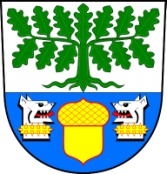 Stavební úřadŠkolní 164, 285 74 Záboří nad LabemROZHODNUTÍÚZEMNÍ ROZHODNUTÍVýroková část:Stavební úřad Obecního úřadu v Záboří nad Labem, jako stavební úřad příslušný podle § 13 odst. 1 písm. e) zákona č. 183/2006 Sb., o územním plánování a stavebním řádu (stavební zákon), ve znění pozdějších předpisů (dále jen "stavební zákon"), v územním řízení posoudil podle § 84 až 90 stavebního zákona žádost o vydání rozhodnutí o umístění stavby nebo zařízení (dále jen "rozhodnutí o umístění stavby"), kterou dne 31.3.2017 podalČEZ Distribuce, a.s., IČO 27232425, Teplická 874, Děčín IV-Podmokly, 405 02  Děčín 2,
kterého zastupuje Jan Kukačka s.r.o., IČO 28943244, Sázavská 508, 257 22  Čerčany(dále jen "žadatel"), a na základě tohoto posouzení:Vydává podle § 79 a 92 stavebního zákona a § 9 vyhlášky č. 503/2006 Sb., o podrobnější úpravě územního rozhodování, územního opatření a stavebního řádur o z h o d n u t í   o   u m í s t ě n í   s t a v b yBernardov - Farma - nové kabelové vedení NN a demontáž stávajícího venkovního vedení (IE-12-6006836)
(dále jen "stavba") na pozemcích st. p. 55/2 (zastavěná plocha a nádvoří), st. p. 57 (zastavěná plocha a nádvoří), st. p. 58 (zastavěná plocha a nádvoří), st. p. 59 (zastavěná plocha a nádvoří), st. p. 60 (zastavěná plocha a nádvoří), st. p. 61 (zastavěná plocha a nádvoří), st. p. 62/1 (zastavěná plocha a nádvoří), st. p. 64/1 (zastavěná plocha a nádvoří), st. p. 64/2 (zastavěná plocha a nádvoří), st. p. 65 (zastavěná plocha a nádvoří), st. p. 66 (zastavěná plocha a nádvoří), st. p. 67 (zastavěná plocha a nádvoří), st. p. 68 (zastavěná plocha a nádvoří), st. p. 69/1 (zastavěná plocha a nádvoří), st. p. 69/2 (zastavěná plocha a nádvoří), st. p. 100 (zastavěná plocha a nádvoří), parc. č. 570 (ovocný sad), parc. č. 584/3 (ostatní plocha), parc. č. 1106/8 (ostatní plocha), parc. č. 1106/12 (ostatní plocha) v katastrálním území Bernardov.Druh a účel umisťované stavby:Jedná se o novou stavbu řešící obnovu nevyhovující stávající elektrické sítě. Zároveň je řešena demontáž nevyhovujícího stávajícího venkovního vedení. Demontované venkovní vedení bude nahrazeno kabelovým vedením v zemi. Na nové kabelové vedení budou přepojeny stávající odběretelé. Stavbu tvoří dva stavevní objekty:SO 01 - kabelové vedení NN. Z TS KH_0269 z rozvaděče bude vyveden kabelový vývod 3 x 240 + 120 smyčkovaný přes místní komunikaci směr k č.p. 1 a dále podél místní komunikace. Kabel bude ukončen ve stávající rozpojovací skříni SR 402 č.5. Odtud je vyveden stávající kabel 3 x 120 + 70 směr č.p. 11, který bude naspojkován a bude veden přes komunikaci směrem k č.p. 87. Ukončen bude v SS 100 na hranici par. č. 584/3. Stávající odběrná místa budou připojeny přes přípojkové skříně SS 100 a SS 200.SO 02 - demontáž venkovního vedení. Bude demontováno stávající venkovní vedení mezi stávající trafostanicí KH_0629 a rozpojovací skříní č. 5.Umístění stavby na pozemku:Stavba bude umístěna na pozemcích st. p. 55/2 (zastavěná plocha a nádvoří), st. p. 57 (zastavěná plocha a nádvoří), st. p. 58 (zastavěná plocha a nádvoří), st. p. 59 (zastavěná plocha a nádvoří), st. p. 60 (zastavěná plocha a nádvoří), st. p. 61 (zastavěná plocha a nádvoří), st. p. 62/1 (zastavěná plocha a nádvoří), st. p. 64/1 (zastavěná plocha a nádvoří), st. p. 64/2 (zastavěná plocha a nádvoří), st. p. 65 (zastavěná plocha a nádvoří), st. p. 66 (zastavěná plocha a nádvoří), st. p. 67 (zastavěná plocha a nádvoří), st. p. 68 (zastavěná plocha a nádvoří), st. p. 69/1 (zastavěná plocha a nádvoří), st. p. 69/2 (zastavěná plocha a nádvoří), st. p. 100 (zastavěná plocha a nádvoří), parc. č. 570 (ovocný sad), parc. č. 584/3 (ostatní plocha), parc. č. 1106/8 (ostatní plocha), parc. č. 1106/12 (ostatní plocha), v katastrálním území Bernardov. Určení prostorového řešení stavby:Nové kabelové vedení bude uloženo pod zem, délka 500 m.Stávající venkovní vedení bude demontováno, délka 550 m.Stanoví podmínky pro umístění stavby:Stavba bude umístěna na výše uvedených pozemcích v k.ú. Bernardov, trasa kabelového vedení bude podle výše uvedeného popisu a tak jak vyplývá z dokumentace pro územní řízení, kterou vypracovala společnost Jan Kukačka s.r.o., autorizovaná osoba: Jan Kukačka.Případné změny oproti schválené dokumentaci pro územní řízení nesmí být provedeny bez předchozího povolení stavebního úřadu. Každá změna musí být projednána s dotčenými orgány a účastníky řízení.Pro provedení záměru se stanoví tyto podmínky:Stavba bude provedena podle dokumentace ověřené v územním řízení, kterou vypracovala společnost Jan Kukačka s.r.o., autorizovaná osoba: Jan Kukačka, ČKAIT 0008699, případné změny stavby nesmí být provedeny bez předchozího povolení stavebního úřadu.Při provádění stavby je nutno dodržovat předpisy týkající se bezpečnosti práce a technických zařízení (zejména Nařízení vlády č. 591/2006 Sb. o bližších minimálních požadavcích na bezpečnost a ochranu zdraví při práci na staveništích a Směrnice Evropského parlamentu a rady č. 2001/45/ES) a dbát o ochranu zdraví osob na staveništi. Stavba musí být provedena stavebním podnikatelem (dodavatelem) fyzickou nebo právnickou osobou oprávněnou k provádění stavebních nebo montážních prací jako předmětu své činnosti podle zvláštních předpisů (§ 160 stavebního zákona).Stavební podnikatel zajistí vytyčení prostorové polohy stavby subjektem k tomu oprávněným.Při realizaci stavby musí být na stavbě popř. staveništi veden stavební deník. Stavební deník je povinen vést stavební podnikatel (§ 157 odst. 2 stavebního zákona).Dle § 153 odst. 1 stavebního zákona je stavbyvedoucí nebo stavební dozor povinen v případě existence staveb technické infrastruktury v místě stavby zajistit vytýčení tras technické infrastruktury v místě jejich střetu se stavbou. Zemní práce v ochranném pásmu těchto zařízení mohou být prováděny jen za podmínek stanovených správci (vlastníky) těchto sítí (GridServices s.r.o., Cetin a.s., VHS Vrchlice – Maleč a.s.).Stavební podnikatel zajistí taková opatření, aby v průběhu stavebních prací nedošlo ke kontaminaci půdy či ke znečištění povrchových vod, a to zejména ropnými látkami.Při provádění prací na pozemcích a nemovitostech dotčených stavbou je třeba si počínat tak, aby jejím vlastníkům nebyla způsobena škoda, zejména dbát, aby nedocházelo k neodůvodněnému omezení jejich práv a právem chráněných zájmů, k nadměrnému znečišťování okolí stavby, ničení zeleně, k nepořádku na staveništi a zamezení přístupu k přilehlým stavbám nebo pozemkům.Veškeré pozemky dotčené stavbou budou ihned po provedení prací uvedeny do funkčního stavu.Odpady, které vzniknou realizací akce, bude nakládáno v souladu se zák.č. 185/2001 Sb., o odpadech, v platném znění. Po dokončení prací bude doloženo předání odpadů oprávněné osobě.Stavba bude dokončena do 36 měsíců ode dne nabytí právní moci tohoto rozhodnutí.Budou dodrženy podmínky vyplývající z vyjádření VHS Vrchlice – Maleč a.s. ze dne 4.11.2016 č.j. 4945/16/2/TPČ:Požadujeme dodržet ochranné pásmo vodovodu pro veřejnou potřebu stanovené § 23 odst. 3 zákona č. 274/2001 Sb., v platném zněníV souběhu pokládky kabelového vedení se stávajícím vodovodním řadem bude kabel uložen mimo ochranné pásmo vodovou.Před zahájením stavby je nutné přesnou trasu vodovodu vytýčit přímo na místě.V blízkosti těchto zařízení nesmí být pro zemní práce použito mechanizační technikyBudou dodrženy podmínky plynoucí z vyjádření GridServices s.r.o. ze dne 26.10.2016 č.j. 5001397173.Stavbu lze užívat na základě kolaudačního souhlasu. Stavebník požádá o vydání kolaudačního souhlasu na formuláři dle přílohy 12 vyhlášky č. 503/2006 Sb., 30 dnů před dokončením stavby.Účastníci řízení na něž se vztahuje rozhodnutí správního orgánu:ČEZ Distribuce, a.s., (IČO 27232425), Teplická 874, Děčín IV-Podmokly, 405 02  Děčín 2Odůvodnění:Dne 31.3.2017 podal žadatel žádost o vydání územního souhlasu pro výše uvedenou stavbu. V souladu s ustanovením § 96 odst. 5 stavebního zákona, rozhodl stavební úřad usnesením ze dne 25.4.2017 č.j. ZANL-387/2017/SU o projednání záměru v územním řízení. Žádost o územní souhlas se považuje za žádost o vydání rozhodnutí o umístění stavby. Stavební úřad zároveň vyzval žadatele, aby předložil tyto podklady:Vyjádření a z něj případně vyplývající závazná stanoviska Městského úřadu Kutná Hora, odboru životního prostředí.Smlouvy o právu provést stavbu pro tyto nemovitosti: st.p. 56, 57, 60, 63, parc. č. 601/1 a 1106/24.Doplnění seznamu pozemků dotčených stavbou.Současně s tím bylo územní řízení přerušeno. Žádost byla doplněna dne 12.6.2017 o vyjádření Městského úřadu Kutná Hora ze dne 16.5.2017 č.j. MKH/027756/2017, smlouvu o právu provést stavbu s vlastníkem pozemkem st. 57, smlouvu o právu provést stavbu s vlastníkem pozemkem st. 60. Zároveň žadatel předložil upravenou dokumentaci, ze které vyplývá, že pozemky st.parc. 56, st.parc. 63 a parc. č. 601/1 a 1106/24 nebudou stavbou dotčeny.Obec Bernardov nemá platný územní plán, proto v souladu s ustanovením § 87 odst. 2 stavebního zákona nařídil stavební úřad veřejné ústní jednání. Jedná se o řízení s velkým počtem účastníků řízení dle § 144 správního řádu, protože v řízení je více než 30 účastníků. Na základě toho se oznámení o zahájení územního řízení a další úkony v řízení doručují dle § 144 odst. 6 správního řádu prostřednictvím veřejné vyhlášky.Stavební úřad vyrozuměl opatřením ze dne 20.6.2017 pod č.j. ZANL-541/2017/SU účastníky řízení a dotčené orgány o pokračování řízení a nařídil veřejné ústní jednání na den 25.7.2017 v 9.00 v zasedací místnosti Obecního úřadu Bernardov. O průběhu veřejného ústního jednání byl sepsán protokol. Stavební úřad v provedeném územním řízení přezkoumal předloženou žádost, projednal ji s účastníky řízení, veřejností a dotčenými orgány a zjistil, že jejím uskutečněním nejsou ohroženy zájmy chráněné stavebním zákonem, předpisy vydanými k jeho provedení a zvláštními předpisy. Stavební úřad zajistil vzájemný soulad předložených závazných stanovisek dotčených orgánů vyžadovaných zvláštními předpisy a zahrnul je do podmínek rozhodnutí.Stavební úřad rozhodl, jak je uvedeno ve výroku rozhodnutí, za použití ustanovení právních předpisů ve výroku uvedených.Účastníci řízení - další dotčené osoby: Jan Kukačka s.r.o., zastoupení pro: ČEZ Distribuce, a.s., Jiří Čížek, Bernardov č.p. 43, 284 01  Kutná Hora 1
Eva Čížková, Bernardov č.p. 43, 284 01  Kutná Hora 1
Milan Vomastek, U Kulturního domu č.p. 349, 533 12  Chvaletice
Jana Vomastková, U Kulturního domu č.p. 349, 533 12  Chvaletice
Jiří Dvořák, Spojovací č.p. 560, Mladá, 289 24  Milovice nad Labem 3
Alena Dvořáková, Spojovací č.p. 560, Mladá, 289 24  Milovice nad Labem 3
Jaromír Fűrst, IDDS: 45nadt7
Josef Šleichrt, Budějovická č.p. 819/40, 140 00  Praha 4-Krč
RNDr. Jiřina Šleichrtová, Budějovická č.p. 819/40, 140 00  Praha 4-Krč
Václav Nesládek, Bernardov č.p. 8, 284 01  Kutná Hora 1
Maruška Nesládková, Bernardov č.p. 8, 284 01  Kutná Hora 1
Tomáš Sušický, Lovosická č.p. 768/18, 190 00  Praha 9-Prosek
Miloš Kalousek, Lesní č.p. 432, 533 12  Chvaletice
Josef Kalousek, Bernardov č.p. 6, 284 01  Kutná Hora 1
Jana Kalousková, Bernardov č.p. 6, 284 01  Kutná Hora 1
Mgr. Jan Pavel, Bernardov č.p. 5, 284 01  Kutná Hora 1
Jiří Blažejovský, Bernardov č.p. 4, 284 01  Kutná Hora 1
Božena Blažejovská, Hradební č.p. 271/3, Kutná Hora-Vnitřní Město, 284 01  Kutná Hora 1
Hana Vášová, Bernardov č.p. 69, 284 01  Kutná Hora 1
Václav Boháč, Bernardov č.p. 2, 284 01  Kutná Hora 1
Vlastimil Hnilička, U Kulturního domu č.p. 350, 533 12  Chvaletice
Vlastimil Hnilička, Bernardov č.p. 1, 284 01  Kutná Hora 1
Marcela Štěpánková, Bernardov č.p. 1, 284 01  Kutná Hora 1
Miroslav Liška, Kolínská č.p. 359, 533 12  Chvaletice
Josef Veselý, Bernardov č.p. 18, 284 01  Kutná Hora 1
Obec Bernardov, IDDS: gkfakp7
Vladimír Kosina, Bernardov č.p. 56, 284 01  Kutná Hora 1
Lenka Kosinová, Bernardov č.p. 56, 284 01  Kutná Hora 1
Lenka Kosinová, Bernardov č.p. 56, 284 01  Kutná Hora 1
Josef Křelina, Bernardov č.p. 87, 284 01  Kutná Hora 1
Monika Křelinová, Bernardov č.p. 87, 284 01  Kutná Hora 1
GridServices, s.r.o., IDDS: jnnyjs6
Vodohospodářská společnost Vrchlice - Maleč, a.s., IDDS: fyrgxwx
Česká telekomunikační infrastruktura a.s., IDDS: qa7425tVypořádání s návrhy a námitkami účastníků: Nebyly vzneseny.Vyhodnocení připomínek veřejnosti:Nebyly vzneseny.Vypořádání s vyjádřeními účastníků k podkladům rozhodnutí:Účastníci se k podkladům rozhodnutí nevyjádřili.Poučení účastníků:Proti tomuto rozhodnutí se lze odvolat do 15 dnů ode dne jeho oznámení ke Krajskému úřadu Středočeského kraje, odboru územního plánování a stavebního řádu, podáním u zdejšího správního orgánu.Odvolání se podává s potřebným počtem stejnopisů tak, aby jeden stejnopis zůstal správnímu orgánu a aby každý účastník dostal jeden stejnopis. Nepodá-li účastník potřebný počet stejnopisů, vyhotoví je správní orgán na náklady účastníka. Odvoláním lze napadnout výrokovou část rozhodnutí, jednotlivý výrok nebo jeho vedlejší ustanovení. Odvolání jen proti odůvodnění rozhodnutí je nepřípustné.Stavební úřad po dni nabytí právní moci územního rozhodnutí doručí žadateli stejnopis písemného vyhotovení územního rozhodnutí opatřený doložkou právní moci spolu s ověřenou grafickou přílohou, stejnopis písemného vyhotovení územního rozhodnutí opatřený doložkou právní moci doručí také místně příslušnému obecnímu úřadu, pokud není stavebním úřadem, a jde-li o stavby podle § 15 nebo 16 stavebního zákona, také stavebnímu úřadu příslušnému k povolení stavby.Rozhodnutí má podle § 93 odst. 1 stavebního zákona platnost 2 roky. Podmínky rozhodnutí o umístění stavby platí po dobu trvání stavby či zařízení, nedošlo-li z povahy věci k jejich konzumaci.Bc. Libor Mensa v.r.vedoucí stavebního úřadu(otisk úředního razítka)Toto oznámení musí být vyvěšeno po dobu 15 dnů.Vyvěšeno dne: ..............................			Sejmuto dne: ....................................Razítko, podpis orgánu, který potvrzuje vyvěšení a sejmutí oznámení.Poplatek:Správní poplatek podle zákona č. 634/2004 Sb., o správních poplatcích položky 17 odst. 1 písm. f) ve výši 20000 Kč byl zaplacen dne 1.8.2017.Obdrží:účastníci (dodejky)
Jan Kukačka s.r.o., IDDS: q5djbpm
	zastoupení pro: ČEZ Distribuce, a.s., Teplická 874, Děčín IV-Podmokly, 405 02  Děčín 2
Jiří Čížek, Bernardov č.p. 43, 284 01  Kutná Hora 1
Eva Čížková, Bernardov č.p. 43, 284 01  Kutná Hora 1
Milan Vomastek, U Kulturního domu č.p. 349, 533 12  Chvaletice
Jana Vomastková, U Kulturního domu č.p. 349, 533 12  Chvaletice
Jiří Dvořák, Spojovací č.p. 560, Mladá, 289 24  Milovice nad Labem 3
Alena Dvořáková, Spojovací č.p. 560, Mladá, 289 24  Milovice nad Labem 3
Jaromír Fűrst, IDDS: 45nadt7
Josef Šleichrt, Budějovická č.p. 819/40, 140 00  Praha 4-Krč
RNDr. Jiřina Šleichrtová, Budějovická č.p. 819/40, 140 00  Praha 4-Krč
Václav Nesládek, Bernardov č.p. 8, 284 01  Kutná Hora 1
Maruška Nesládková, Bernardov č.p. 8, 284 01  Kutná Hora 1
Tomáš Sušický, Lovosická č.p. 768/18, 190 00  Praha 9-Prosek
Miloš Kalousek, Lesní č.p. 432, 533 12  Chvaletice
Josef Kalousek, Bernardov č.p. 6, 284 01  Kutná Hora 1
Jana Kalousková, Bernardov č.p. 6, 284 01  Kutná Hora 1
Mgr. Jan Pavel, Bernardov č.p. 5, 284 01  Kutná Hora 1
Jiří Blažejovský, Bernardov č.p. 4, 284 01  Kutná Hora 1
Božena Blažejovská, Hradební č.p. 271/3, Kutná Hora-Vnitřní Město, 284 01  Kutná Hora 1
Hana Vášová, Bernardov č.p. 69, 284 01  Kutná Hora 1
Václav Boháč, Bernardov č.p. 2, 284 01  Kutná Hora 1
Vlastimil Hnilička, U Kulturního domu č.p. 350, 533 12  Chvaletice
Vlastimil Hnilička, Bernardov č.p. 1, 284 01  Kutná Hora 1
Marcela Štěpánková, Bernardov č.p. 1, 284 01  Kutná Hora 1
Miroslav Liška, Kolínská č.p. 359, 533 12  Chvaletice
Josef Veselý, Bernardov č.p. 18, 284 01  Kutná Hora 1
Obec Bernardov, IDDS: gkfakp7
Vladimír Kosina, Bernardov č.p. 56, 284 01  Kutná Hora 1
Lenka Kosinová, Bernardov č.p. 56, 284 01  Kutná Hora 1
Lenka Kosinová, Bernardov č.p. 56, 284 01  Kutná Hora 1
Josef Křelina, Bernardov č.p. 87, 284 01  Kutná Hora 1
Monika Křelinová, Bernardov č.p. 87, 284 01  Kutná Hora 1
GridServices, s.r.o., IDDS: jnnyjs6
Vodohospodářská společnost Vrchlice - Maleč, a.s., IDDS: fyrgxwx
Česká telekomunikační infrastruktura a.s., IDDS: qa7425t 
dotčené správní úřady
Městský úřad Kutná Hora, odbor životního prostředí, IDDS: b65bfx3
Městský úřad Kutná Hora, odbor regionálního rozvoje a územního plánování, IDDS: b65bfx3
SPIS. ZN.:ZANL - 272/2017/SUČ.J.:ZANL-669/2017/SUVYŘIZUJE:
TEL.:
E-MAIL:Libor Mensa739 575 790stavebni@zaborinadlabem.czDATUM:2.8.2017